고려해운 사내변호사 채용 공고※ 해당 서류는 서류전형 합격자에 한해 면접 시 제출 바랍니다. ※ E-mail 접수 : recruit@ekmtc.com 입사지원서상 기재사항이 사실과 다를 경우 합격 및 입사를 취소함 첨부된 사진이 편집 또는 변형된 경우, 불이익을 받을 수 있음 문의처 : 서울시 중구 남대문로 63 (소공동) 한진빌딩 15층 고려해운경영관리부 글로벌경영지원팀(인사) 박윤재 대리 (parkyj@ekmtc.com, 02) 311-6025)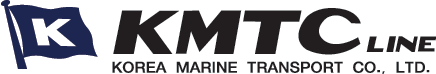 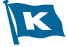 모집부문구분모집부문직무 소개인원근무지정규직사내변호사각종 계약서 검토법률자문, 소송업무주요 법률 이슈 대응 등0명본사(서울시 중구)응시자격 및 제출서류응시자격제출서류 변호사 자격증 소지자 (해외 변호사 자격증 소지자도 지원 가능) 영어 능통자 또는 공인 영어 성적 보유자 우대 회사(심화), 해상 및 보험 관련 수업 수강자 우대 병역필 또는 면제자로 해외여행이 가능한 자※ 전형우대 : 국가보훈, 장애 대상자는 관련 법규에 따라 우대 변호사 자격증 사본 (필수) 학부, 대학원 졸업증명서 (필수) 학부, 대학원 성적증명서 (필수) 공인 어학 성적증명서 (보유자) 보훈/장애증명서 (해당자만 제출)접수기한 및 전형절차접수기한2017년 3월 2일(목) 부터 2017년 3월 19일(일) 17시까지전형절차① 서류전형② 실무진면접 / 인적성검사③ 임원진면접④ 신체검사※ 각 진행은 전 단계 전형 합격자에 한함기타사항